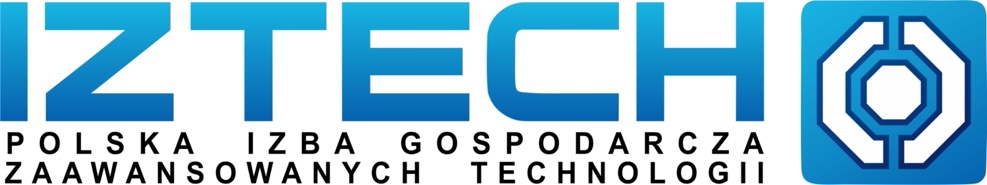 Formularz zgłoszeniowy na webinarium„Tematy konkursów w ramach Klastra 4 w Programie Horyzont Europa- Technologie cyfrowe, przemysł i przestrzeń kosmiczna.”
22 czerwca 2021 r. godz. 12.00 – 14.00

*Wypełnienie i wysłanie formularza pod adresem Polskiej Izby Gospodarczej Zaawansowanych Technologii jest jednoznaczne z wyrażeniem zgody na zasady przetwarzania danych zawarte w załączonym pliku „Polityka prywatności realizowana przez Polska Izbę Gospodarczą Zaawansowanych Technologii” https://iztech.pl/rodo-polityka-prywatnosci
                                          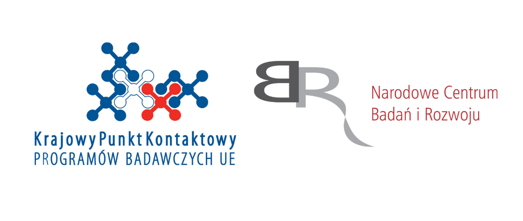 DANE OSOBOWE*……………………………………………Imię i Nazwisko 


……………………………………………..
Numer telefonu 



……………………………………………….
Adres email:…………………………………………………
Specjalizacja zawodowa 
     (nieobowiązkowe)
Webinarium:
„Tematy konkursów w ramach Klastra 4 w Programie Horyzont Europa - Technologie cyfrowe, przemysł i przestrzeń kosmiczna.”
 Termin:22 czerwca 2021 r. godz. 12.00 – 14.00Platforma Microsoft Teams

(uczestnik otrzyma drogą elektroniczną potwierdzenie oraz zaproszenie do udziału w webinarium)Kontakt:
Polska Izba Gospodarcza Zaawansowanych
Technologii, 02-699 Warszawa,
 ul. Taborowa 22Mail: webinarium22-06-21@iztech.pl
tel.: 22 6517387 